„თბილისის  ბიჭუნათა კაპელა“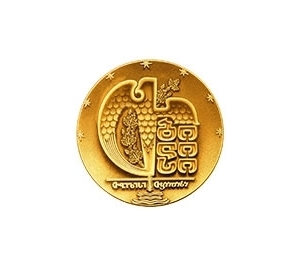 სახელი და გვარი ______________________________________________________________დაბადების თარიღი ___________________________________________________________სასწავლებლის დასახელება  ____________________________________________________გაქვთ თუ არა მუსიკალური განათლება? _________________________________________ინფორმაცია მშობლების შესახებ ________________________________________________საკონტაქტო ინფორმაცია_______________________________________________________დამატებითი ინფორმაცია ______________________________________________________